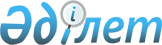 О внесении изменения в решение акима Жамбылского сельского округа от 25 июня 2008 года № 1 "Көшелер атауын өзгерту туралы"Решение акима Жамбылского сельского округа Айтекебийского района Актюбинской области от 27 марта 2017 года № 4. Зарегистрировано Департаментом юстиции Актюбинской области 4 апреля 2017 года № 5388      В соответствии со статьей 35 Закона Республики Казахстан от 23 января 2001 года "О местном государственном управлении и самоуправлении в Республике Казахстан", Закона Республики Казахстан от 9 февраля 2009 года "О внесении изменений и дополнений в некоторые законодательные акты Республики Казахстан по вопросам местного государственного управления и самоуправления", аким Жамбылского сельского округа РЕШИЛ:

      1. Внести в решение акима Жамбылского сельского округа на казахском языке от 25 июня 2008 года №1 "Көшелер атауын өзгерту туралы" (зарегистрированное в Реестре государственной регистрации нормативных правовых актов № 3-2-53, опубликованное 21 августа 2008 года в газете "Жаналык жаршысы") следующее изменение:

      в преамбуле решения на казахском языке слова "Қазақстан Республикасындағы жергілікті мемлекеттік басқару туралы"заменить словами "Қазақстан Республикасындағы жергілікті мемлекеттік басқару және өзін-өзі басқару туралы".

      2. Настоящее решение вводится в действие по истечении десяти календарных дней после дня его первого официального опубликования.


					© 2012. РГП на ПХВ «Институт законодательства и правовой информации Республики Казахстан» Министерства юстиции Республики Казахстан
				
      Аким Жамбылского 

      сельского округа

К.Бигалиев
